 КАРАР				                                     ПОСТАНОВЛЕНИЕ  «28» апреля 2020 й.                           № 30                                  « 28» апреля  2020 г.ОДА ЯНАУЛАОб аннулировании адресовРуководствуясь Федеральным законом от 06.10.2003 №131-ФЗ «Об общих принципах организации местного самоуправления в Российской Федерации», Федеральным законом от 28.12.2013 №443-ФЗ «О федеральной информационной адресной системе и о внесении изменений в Федеральный закон «Об общих принципах организации местного самоуправления в Российской Федерации», Правилами присвоения, изменения и аннулирования адресов, утвержденными Постановлением Правительства Российской Федерации от 19.11.2014 №1221,ПОСТАНОВЛЯЮ:1.Аннулировать следующие адреса:1.1. Российская Федерация, Республика Башкортостан, Янаульский муниципальный район, Сельское поселение Шудекский сельсовет, село Шудек, улица Молодёжная, земельный участок 2 Причина аннулирования: снятие с кадастрового учета объекта адресации 28.04.2020Кадастровый номер объекта адресации: 02:54:180101:424Уникальный номер адреса объекта адресации в ГАР: 904e04ef-3c8e-4c2e-b386-95f61fcf58781.2. Российская Федерация, Республика Башкортостан, Янаульский муниципальный район, Сельское поселение Шудекский сельсовет, село Шудек, улица Молодёжная, земельный участок 3 Причина аннулирования: снятие с кадастрового учета объекта адресации 28.04.2020Кадастровый номер объекта адресации: 02:54:180101:1Уникальный номер адреса объекта адресации в ГАР: d4f2e22f-fb6f-47c8-8829-840e7d97b8b21.3. Российская Федерация, Республика Башкортостан, Янаульский муниципальный район, Сельское поселение Шудекский сельсовет, село Шудек, улица Молодёжная, земельный участок 4 Причина аннулирования: снятие с кадастрового учета объекта адресации 28.04.2020Кадастровый номер объекта адресации: 02:54:180101:2Уникальный номер адреса объекта адресации в ГАР: e3822266-aafc-4f6b-b1ab-c4ff48540af2.1.4. Российская Федерация, Республика Башкортостан, Янаульский муниципальный район, Сельское поселение Шудекский сельсовет, село Шудек, улица Молодёжная, земельный участок 5 Причина аннулирования: снятие с кадастрового учета объекта адресации 28.04.2020Кадастровый номер объекта адресации: 02:54:180101:59Уникальный номер адреса объекта адресации в ГАР: 8974c7d8-99bd-4b6f-87e4-558d50cd2e0e.1.5. Российская Федерация, Республика Башкортостан, Янаульский муниципальный район, Сельское поселение Шудекский сельсовет, село Шудек, улица Молодёжная, земельный участок 6 Причина аннулирования: снятие с кадастрового учета объекта адресации 28.04.2020Кадастровый номер объекта адресации: 02:54:180101:3Уникальный номер адреса объекта адресации в ГАР: dbc90bb0-55e2-4910-9c30-6d7d106b848f.1.6. Российская Федерация, Республика Башкортостан, Янаульский муниципальный район, Сельское поселение Шудекский сельсовет, село Шудек, улица Молодёжная, земельный участок 7 Причина аннулирования: снятие с кадастрового учета объекта адресации 28.04.2020Кадастровый номер объекта адресации: 02:54:180101:4Уникальный номер адреса объекта адресации в ГАР: d8501a22-72cc-4ff7-bb69-997bfa2d37c7.1.7. Российская Федерация, Республика Башкортостан, Янаульский муниципальный район, Сельское поселение Шудекский сельсовет, село Шудек, улица Молодёжная, земельный участок 8 Причина аннулирования: снятие с кадастрового учета объекта адресации 28.04.2020Кадастровый номер объекта адресации: 02:54:180101:58Уникальный номер адреса объекта адресации в ГАР: e7a5e4b4-3828-4fd8-b618-0983ebccf2c9.1.8. Российская Федерация, Республика Башкортостан, Янаульский муниципальный район, Сельское поселение Шудекский сельсовет, село Шудек, улица Молодёжная, земельный участок 9 Причина аннулирования: снятие с кадастрового учета объекта адресации 28.04.2020Кадастровый номер объекта адресации: 02:54:180101:5Уникальный номер адреса объекта адресации в ГАР: 78a5367a-d924-428b-802a-7e2942c8d98f.1.9. Российская Федерация, Республика Башкортостан, Янаульский муниципальный район, Сельское поселение Шудекский сельсовет, село Шудек, улица Молодёжная, земельный участок 10 Причина аннулирования: снятие с кадастрового учета объекта адресации 28.04.2020Кадастровый номер объекта адресации: 02:54:180101:6Уникальный номер адреса объекта адресации в ГАР: 59e7f421-b91e-4a53-92b3-39f2b7114389.1.10.Российская Федерация, Республика Башкортостан, Янаульский муниципальный район, Сельское поселение Шудекский сельсовет, село Шудек, улица Молодёжная, земельный участок 11 Причина аннулирования: снятие с кадастрового учета объекта адресации 28.04.2020Кадастровый номер объекта адресации: 02:54:180101:57Уникальный номер адреса объекта адресации в ГАР: c45dde9b-614a-4f69-8bb1-40ace244193c.1.11.Российская Федерация, Республика Башкортостан, Янаульский муниципальный район, Сельское поселение Шудекский сельсовет, село Шудек, улица Молодёжная, земельный участок 12 Причина аннулирования: снятие с кадастрового учета объекта адресации 28.04.2020Кадастровый номер объекта адресации: 02:54:180101:7Уникальный номер адреса объекта адресации в ГАР: 28388fba-d663-48bd-af02-334b9a075cf9.1.12.Российская Федерация, Республика Башкортостан, Янаульский муниципальный район, Сельское поселение Шудекский сельсовет, село Шудек, улица Молодёжная, земельный участок 13 Причина аннулирования: снятие с кадастрового учета объекта адресации 28.04.2020Кадастровый номер объекта адресации: 02:54:180101:8Уникальный номер адреса объекта адресации в ГАР: 611d77b7-1b0a-4d7e-b573-e7ea095446d0.1.13.Российская Федерация, Республика Башкортостан, Янаульский муниципальный район, Сельское поселение Шудекский сельсовет, село Шудек, улица Молодёжная, земельный участок 14 Причина аннулирования: снятие с кадастрового учета объекта адресации 28.04.2020Кадастровый номер объекта адресации: 02:54:180101:56Уникальный номер адреса объекта адресации в ГАР: 392f5822-ddb5-415a-b914-6ce17bb541d6.1.14.Российская Федерация, Республика Башкортостан, Янаульский муниципальный район, Сельское поселение Шудекский сельсовет, село Шудек, улица Молодёжная, земельный участок 15 Причина аннулирования: снятие с кадастрового учета объекта адресации 28.04.2020Кадастровый номер объекта адресации: 02:54:180101:9Уникальный номер адреса объекта адресации в ГАР: f6e0c226-2316-48ad-adef-a84632f96bac1.15.Российская Федерация, Республика Башкортостан, Янаульский муниципальный район, Сельское поселение Шудекский сельсовет, село Шудек, улица Молодёжная, земельный участок 16 Причина аннулирования: снятие с кадастрового учета объекта адресации 28.04.2020Кадастровый номер объекта адресации: 02:54:180101:50Уникальный номер адреса объекта адресации в ГАР: 4e0a389d-e404-4fb9-97bf-ea4156b6926d1.16. Российская Федерация, Республика Башкортостан, Янаульский муниципальный район, Сельское поселение Шудекский сельсовет, село Шудек, улица Молодёжная, земельный участок 17 Причина аннулирования: снятие с кадастрового учета объекта адресации 28.04.2020Кадастровый номер объекта адресации: 02:54:180101:51Уникальный номер адреса объекта адресации в ГАР: e2d0ef53-dd64-4162-932d-039c037e6168.1.17. Российская Федерация, Республика Башкортостан, Янаульский муниципальный район, Сельское поселение Шудекский сельсовет, село Шудек, улица Молодёжная, земельный участок 18 Причина аннулирования: снятие с кадастрового учета объекта адресации 28.04.2020Кадастровый номер объекта адресации: 02:54:180101:11Уникальный номер адреса объекта адресации в ГАР: 71e83dd3-a7a0-4883-9bfa-2d50425546701.18.Российская Федерация, Республика Башкортостан, Янаульский муниципальный район, Сельское поселение Шудекский сельсовет, село Шудек, улица Молодёжная, земельный участок 19 Причина аннулирования: снятие с кадастрового учета объекта адресации 28.04.2020Кадастровый номер объекта адресации: 02:54:180101:12Уникальный номер адреса объекта адресации в ГАР: 21500d2c-8406-46c9-8c85-2c509a58fd7c.1.19.Российская Федерация, Республика Башкортостан, Янаульский муниципальный район, Сельское поселение Шудекский сельсовет, село Шудек, улица Молодёжная, земельный участок 20 Причина аннулирования: снятие с кадастрового учета объекта адресации 28.04.2020Кадастровый номер объекта адресации: 02:54:180101:49Уникальный номер адреса объекта адресации в ГАР: 04df02ce-1fc8-4962-accc-7ac20216876c.1.20.Российская Федерация, Республика Башкортостан, Янаульский муниципальный район, Сельское поселение Шудекский сельсовет, село Шудек, улица Молодёжная, земельный участок 21 Причина аннулирования: снятие с кадастрового учета объекта адресации 28.04.2020Кадастровый номер объекта адресации: 02:54:180101:13Уникальный номер адреса объекта адресации в ГАР: 015f0dde-4cca-48d9-9ac9-1ad5ccafbfd4.1.21.Российская Федерация, Республика Башкортостан, Янаульский муниципальный район, Сельское поселение Шудекский сельсовет, село Шудек, улица Молодёжная, земельный участок 22 Причина аннулирования: снятие с кадастрового учета объекта адресации 28.04.2020Кадастровый номер объекта адресации: 02:54:180101:14Уникальный номер адреса объекта адресации в ГАР: 64721bad-9bd2-49e3-9841-d3137fa0fe291.22.Российская Федерация, Республика Башкортостан, Янаульский муниципальный район, Сельское поселение Шудекский сельсовет, село Шудек, улица Молодёжная, земельный участок 23 Причина аннулирования: снятие с кадастрового учета объекта адресации 28.04.2020Кадастровый номер объекта адресации: 02:54:180101:48Уникальный номер адреса объекта адресации в ГАР: 19c60a8c-212d-4bce-9b9c-58631db63e56.1.23.Российская Федерация, Республика Башкортостан, Янаульский муниципальный район, Сельское поселение Шудекский сельсовет, село Шудек, улица Молодёжная, земельный участок 24 Причина аннулирования: снятие с кадастрового учета объекта адресации 28.04.2020Кадастровый номер объекта адресации: 02:54:180101:15Уникальный номер адреса объекта адресации в ГАР: c893b2a3-7a9f-428e-bd04-709f605666a81.24.Российская Федерация, Республика Башкортостан, Янаульский муниципальный район, Сельское поселение Шудекский сельсовет, село Шудек, улица Молодёжная, земельный участок 25 Причина аннулирования: снятие с кадастрового учета объекта адресации 28.04.2020Кадастровый номер объекта адресации: 02:54:180101:16Уникальный номер адреса объекта адресации в ГАР: f107eb98-ccb7-43c3-a919-2250809c344a1.25.Российская Федерация, Республика Башкортостан, Янаульский муниципальный район, Сельское поселение Шудекский сельсовет, село Шудек, улица Молодёжная, земельный участок 26 Причина аннулирования: снятие с кадастрового учета объекта адресации 28.04.2020Кадастровый номер объекта адресации: 02:54:180101:47Уникальный номер адреса объекта адресации в ГАР: 0a33d86c-599c-4b02-a55d-86db1c6a5e241.26.Российская Федерация, Республика Башкортостан, Янаульский муниципальный район, Сельское поселение Шудекский сельсовет, село Шудек, улица Молодёжная, земельный участок 27 Причина аннулирования: снятие с кадастрового учета объекта адресации 28.04.2020Кадастровый номер объекта адресации: 02:54:180101:17Уникальный номер адреса объекта адресации в ГАР: 9d18779d-ef10-476e-b208-074c520bb38b1.27.Российская Федерация, Республика Башкортостан, Янаульский муниципальный район, Сельское поселение Шудекский сельсовет, село Шудек, улица Молодёжная, земельный участок 28 Причина аннулирования: снятие с кадастрового учета объекта адресации 28.04.2020Кадастровый номер объекта адресации: 02:54:180101:46Уникальный номер адреса объекта адресации в ГАР: 6b3239b3-7e95-44b3-bd31-fc88a903c08c1.28.Российская Федерация, Республика Башкортостан, Янаульский муниципальный район, Сельское поселение Шудекский сельсовет, село Шудек, улица Молодёжная, земельный участок 29 Причина аннулирования: снятие с кадастрового учета объекта адресации 28.04.2020Кадастровый номер объекта адресации: 02:54:180101:18Уникальный номер адреса объекта адресации в ГАР: 92c53823-7345-4508-89f6-f4503a4f8f5b1.29.Российская Федерация, Республика Башкортостан, Янаульский муниципальный район, Сельское поселение Шудекский сельсовет, село Шудек, улица Молодёжная, земельный участок 30 Причина аннулирования: снятие с кадастрового учета объекта адресации 28.04.2020Кадастровый номер объекта адресации: 02:54:180101:19Уникальный номер адреса объекта адресации в ГАР: 4ad09144-e260-4d08-b7d9-550744ca06271.30.Российская Федерация, Республика Башкортостан, Янаульский муниципальный район, Сельское поселение Шудекский сельсовет, село Шудек, улица Молодёжная, земельный участок 31 Причина аннулирования: снятие с кадастрового учета объекта адресации 28.04.2020Кадастровый номер объекта адресации: 02:54:180101:45Уникальный номер адреса объекта адресации в ГАР: 5e7dde4c-09f9-4099-b4b1-33c6fda185421.31.Российская Федерация, Республика Башкортостан, Янаульский муниципальный район, Сельское поселение Шудекский сельсовет, село Шудек, улица Молодёжная, земельный участок 32 Причина аннулирования: снятие с кадастрового учета объекта адресации 28.04.2020Кадастровый номер объекта адресации: 02:54:180101:20Уникальный номер адреса объекта адресации в ГАР: d77e9d7c-02e0-475b-97ef-6681119650971.32.Российская Федерация, Республика Башкортостан, Янаульский муниципальный район, Сельское поселение Шудекский сельсовет, село Шудек, улица Молодёжная, земельный участок 33 Причина аннулирования: снятие с кадастрового учета объекта адресации 28.04.2020Кадастровый номер объекта адресации: 02:54:180101:44Уникальный номер адреса объекта адресации в ГАР: c10d78b6-8c81-4df3-981e-15d8e7281e0c1.33.Российская Федерация, Республика Башкортостан, Янаульский муниципальный район, Сельское поселение Шудекский сельсовет, село Шудек, улица Молодёжная, земельный участок 34 Причина аннулирования: снятие с кадастрового учета объекта адресации 28.04.2020Кадастровый номер объекта адресации: 02:54:180101:21Уникальный номер адреса объекта адресации в ГАР: 2691918b-b706-4cf4-a6b5-5b85fa0a65aa1.34.Российская Федерация, Республика Башкортостан, Янаульский муниципальный район, Сельское поселение Шудекский сельсовет, село Шудек, улица Молодёжная, земельный участок 35 Причина аннулирования: снятие с кадастрового учета объекта адресации 28.04.2020Кадастровый номер объекта адресации: 02:54:180101:35Уникальный номер адреса объекта адресации в ГАР: 5bf52bd6-bfbe-4550-8a04-b0dd924629c91.35.Российская Федерация, Республика Башкортостан, Янаульский муниципальный район, Сельское поселение Шудекский сельсовет, село Шудек, улица Молодёжная, земельный участок 36 Причина аннулирования: снятие с кадастрового учета объекта адресации 28.04.2020Кадастровый номер объекта адресации: 02:54:180101:22Уникальный номер адреса объекта адресации в ГАР: bae54559-8360-415f-a327-829124907d8f1.36.Российская Федерация, Республика Башкортостан, Янаульский муниципальный район, Сельское поселение Шудекский сельсовет, село Шудек, улица Молодёжная, земельный участок 37 Причина аннулирования: снятие с кадастрового учета объекта адресации 28.04.2020Кадастровый номер объекта адресации: 02:54:180101:42Уникальный номер адреса объекта адресации в ГАР: 405babaf-4d64-4cb9-bdac-d838a369066a2. Контроль за исполнением настоящего Постановления оставляю за собой.Глава администрации сельского поселения                                           В.А.ГариповБАШKОРТОСТАН РЕСПУБЛИКАҺЫЯҢАУЫЛ  РАЙОНЫМУНИЦИПАЛЬ РАЙОНЫНЫҢ ШУДЕК  АУЫЛСОВЕТЫ АУЫЛ БИЛӘМӘҺЕ   ХАКИМИEТЕ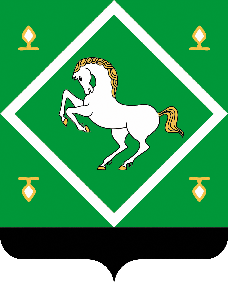 АДМИНИСТРАЦИЯсельского поселенияШУДЕКСКИЙ СЕЛЬСОВЕТ МУНИЦИПАЛЬНОГО РАЙОНА ЯНАУЛЬСКИЙ РАЙОН РЕСПУБЛИКИ БАШКОРТОСТАН